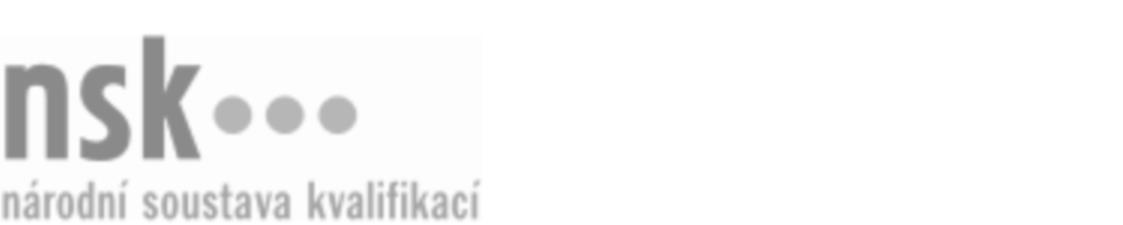 Kvalifikační standardKvalifikační standardKvalifikační standardKvalifikační standardKvalifikační standardKvalifikační standardKvalifikační standardKvalifikační standardPsovod/psovodka bezpečnostní služby (kód: 68-001-H) Psovod/psovodka bezpečnostní služby (kód: 68-001-H) Psovod/psovodka bezpečnostní služby (kód: 68-001-H) Psovod/psovodka bezpečnostní služby (kód: 68-001-H) Psovod/psovodka bezpečnostní služby (kód: 68-001-H) Psovod/psovodka bezpečnostní služby (kód: 68-001-H) Psovod/psovodka bezpečnostní služby (kód: 68-001-H) Autorizující orgán:Ministerstvo vnitraMinisterstvo vnitraMinisterstvo vnitraMinisterstvo vnitraMinisterstvo vnitraMinisterstvo vnitraMinisterstvo vnitraMinisterstvo vnitraMinisterstvo vnitraMinisterstvo vnitraMinisterstvo vnitraMinisterstvo vnitraSkupina oborů:Právo, právní a veřejnosprávní činnost (kód: 68)Právo, právní a veřejnosprávní činnost (kód: 68)Právo, právní a veřejnosprávní činnost (kód: 68)Právo, právní a veřejnosprávní činnost (kód: 68)Právo, právní a veřejnosprávní činnost (kód: 68)Právo, právní a veřejnosprávní činnost (kód: 68)Týká se povolání:Psovod bezpečnostní službyPsovod bezpečnostní službyPsovod bezpečnostní službyPsovod bezpečnostní službyPsovod bezpečnostní službyPsovod bezpečnostní službyPsovod bezpečnostní službyPsovod bezpečnostní službyPsovod bezpečnostní službyPsovod bezpečnostní službyPsovod bezpečnostní službyPsovod bezpečnostní službyKvalifikační úroveň NSK - EQF:333333Odborná způsobilostOdborná způsobilostOdborná způsobilostOdborná způsobilostOdborná způsobilostOdborná způsobilostOdborná způsobilostNázevNázevNázevNázevNázevÚroveňÚroveňProkázání znalostí z etologie psaProkázání znalostí z etologie psaProkázání znalostí z etologie psaProkázání znalostí z etologie psaProkázání znalostí z etologie psa33Prokázání znalostí z teorie výcviku psaProkázání znalostí z teorie výcviku psaProkázání znalostí z teorie výcviku psaProkázání znalostí z teorie výcviku psaProkázání znalostí z teorie výcviku psa33Orientace v zákonech a předpisech souvisejících s držením, výcvikem a využitím psa při ochraně zdraví a majetku osobOrientace v zákonech a předpisech souvisejících s držením, výcvikem a využitím psa při ochraně zdraví a majetku osobOrientace v zákonech a předpisech souvisejících s držením, výcvikem a využitím psa při ochraně zdraví a majetku osobOrientace v zákonech a předpisech souvisejících s držením, výcvikem a využitím psa při ochraně zdraví a majetku osobOrientace v zákonech a předpisech souvisejících s držením, výcvikem a využitím psa při ochraně zdraví a majetku osob33Prokázání znalostí o zdraví psa a o správné péči o psaProkázání znalostí o zdraví psa a o správné péči o psaProkázání znalostí o zdraví psa a o správné péči o psaProkázání znalostí o zdraví psa a o správné péči o psaProkázání znalostí o zdraví psa a o správné péči o psa33Praktické předvedení výcviku psa - ovladatelnost, poslušnostPraktické předvedení výcviku psa - ovladatelnost, poslušnostPraktické předvedení výcviku psa - ovladatelnost, poslušnostPraktické předvedení výcviku psa - ovladatelnost, poslušnostPraktické předvedení výcviku psa - ovladatelnost, poslušnost33Praktické předvedení výcviku psa - obrana psovodaPraktické předvedení výcviku psa - obrana psovodaPraktické předvedení výcviku psa - obrana psovodaPraktické předvedení výcviku psa - obrana psovodaPraktické předvedení výcviku psa - obrana psovoda33Psovod/psovodka bezpečnostní služby,  29.03.2024 11:06:33Psovod/psovodka bezpečnostní služby,  29.03.2024 11:06:33Psovod/psovodka bezpečnostní služby,  29.03.2024 11:06:33Psovod/psovodka bezpečnostní služby,  29.03.2024 11:06:33Strana 1 z 2Strana 1 z 2Kvalifikační standardKvalifikační standardKvalifikační standardKvalifikační standardKvalifikační standardKvalifikační standardKvalifikační standardKvalifikační standardPlatnost standarduPlatnost standarduPlatnost standarduPlatnost standarduPlatnost standarduPlatnost standarduPlatnost standarduStandard je platný od: 21.10.2022Standard je platný od: 21.10.2022Standard je platný od: 21.10.2022Standard je platný od: 21.10.2022Standard je platný od: 21.10.2022Standard je platný od: 21.10.2022Standard je platný od: 21.10.2022Psovod/psovodka bezpečnostní služby,  29.03.2024 11:06:33Psovod/psovodka bezpečnostní služby,  29.03.2024 11:06:33Psovod/psovodka bezpečnostní služby,  29.03.2024 11:06:33Psovod/psovodka bezpečnostní služby,  29.03.2024 11:06:33Strana 2 z 2Strana 2 z 2